Муниципальное общеобразовательное учреждение «Средняя общеобразовательная школа №32 имени 177 истребительного авиационного московского полка»Г. о. Подольск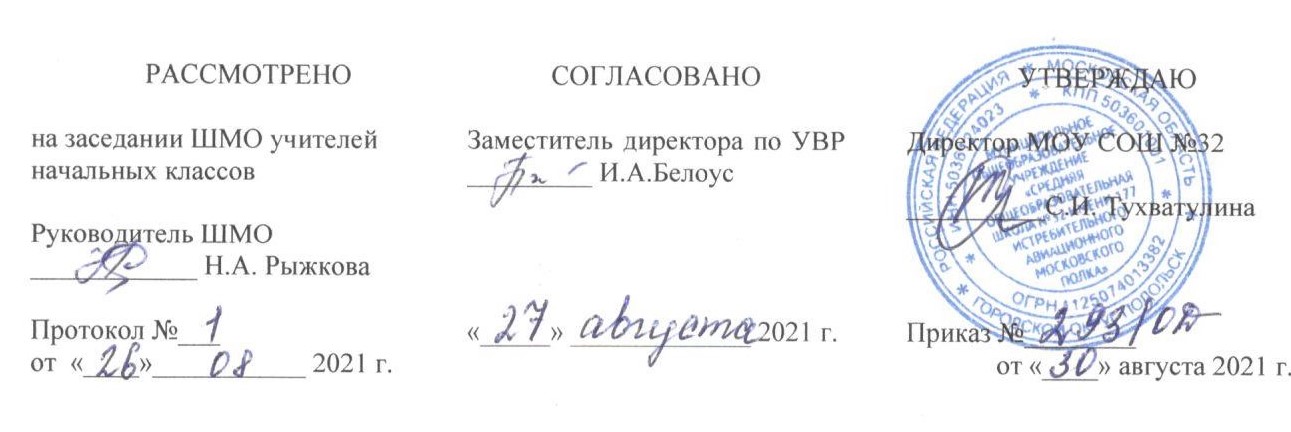 Рабочая программапо музыке для 1 классаУчебных недель: 33Количество часов в неделю: 1Количество часов в год: 33Составитель:Стенина Ирина Александровна,учитель музыкивысшей категории2021-2022 учебный год СодержаниеОсновные целиизучения предмета «Музыка» в школе       ……………….............................3Планируемые результаты освоения учебного предмета «Музыка» ………………………….4Содержание учебного предмета «Музыка» 1класс……………………………………….........8Тематическое планирование …………………………………………………………………..11Календарно-тематическое планирование ……………………………………….....................12Материально-техническое и учебно-методическое обеспечение ………...............................17Основные целиизучения предмета «Музыка» в школе               Рабочая программа по музыке для 1-го класса разработана на основе ООП НОО МОУ СОШ №32 и авторской программы Е.Д. Критской, Г.П. Сергеевой, Т.С. Шмагиной «Музыка. 1-4 классы» для общеобразовательных учреждений, (М.: Просвещение, 7-е изд., 2017), входящей в учебно-методические системы «Школа России», «Перспектива».УМК:	Музыка. 1 класс. Учебник для общеобразовательных учреждений (с CD-диском) / Критская Е.Д., Сергеева Г.П., Шмагина Т.С. – М.: Просвещение. 2021. 	В 1-ом классе на изучение предмета «Музыка» отводится 33 часа из расчёта 1 час в неделю.	В соответствии с этим музыка реализуется в 1 классе в объеме 33 часа по 1 часу в неделю.	Цель массового музыкального образования и воспитания — формирование музыкальной культуры как неотъемлемой части духовной культуры школьников — наиболееполно отражает интересы современного общества в развитии духовного потенциала подрастающего поколения.	Задачи:• воспитание интереса, эмоционально-ценностного отношения и любви к музыкальному искусству, художественного вкуса, нравственных и эстетических чувств: любви к ближнему, своему народу, Родине; уважения к истории, традициям, музыкальной культуре разных народов мира на основе постижения учащимися музыкального искусства во всём многообразии его форм и жанров;• воспитание чувства музыки как основы музыкальной грамотности;• развитие образно-ассоциативного мышления детей, музыкальной памяти и слуха на основе активного, прочувствованного и осознанного восприятия лучших образцов мировой музыкальной культуры прошлого и настоящего;• накопление тезауруса — багажа музыкальных впечатлений, интонационно-образного словаря, первоначальных знаний музыки и о музыке, формирование опыта музицирования, хорового исполнительства на основе развития певческого голоса, творческих способностей в различных видах музыкальной деятельности.Планируемые результаты освоения учебного предмета «Музыка»Личностные результаты отражаются в индивидуальных качественных свойствах обучающихся, которые они должны приобрести в процессе освоения учебного предмета «Музыка»— чувство гордости за свою Родину, российский народ и историю России, осознание своей этнической и национальной принадлежности на основе изучения лучших образцов фольклора, шедевров музыкального наследия русских композиторов;– умение наблюдать за разнообразными явлениями жизни и искусства в учебной и внеурочной деятельности, их понимание и оценка– умение ориентироваться в культурном многообразии окружающей действительности, участие в музыкальной жизни класса;– уважительное отношение к культуре других народов;–овладение навыками сотрудничества с учителем и сверстниками;– формирование этических чувств доброжелательности и эмоционально-нравственной отзывчивости, понимания и сопереживания чувствам других людей;Метапредметные результаты характеризуют уровень сформированности универсальных учебных действий, проявляющихся в познавательной и практической деятельности:– овладение способностями принимать и сохранять цели и задачи учебной деятельности;– освоение способов решения проблем творческого и поискового характера в процессе восприятия, исполнения, оценки музыкальных сочинений;–определять наиболее эффективные способы достижения результата в исполнительской и творческой деятельности;– продуктивное сотрудничество (общение, взаимодействие) со сверстниками при решении различных музыкально-творческих задач на уроках музыки, во внеурочной и внешкольной музыкально-эстетической деятельности;–позитивная самооценка своих музыкально-творческих возможностей;– приобретение умения осознанного построения речевого высказывания о содержании, характере, особенностях языка музыкальных произведений в соответствии с задачами коммуникации;Предметные результаты изучения музыки отражают опыт обучающихся в музыкально-творческой деятельности:– формирование представления о роли музыки в жизни человека, в его духовно-нравственном развитии;– формирование основ музыкальной культуры, в том числе на материале музыкальной культуры родного края, развитие художественного вкуса и интереса к музыкальному искусству и музыкальной деятельности;– формирование устойчивого интереса к музыке и различным видам (или какому-либо виду) музыкально-творческой деятельности;– умение воспринимать музыку и выражать свое отношение к музыкальным произведениям;– умение воплощать музыкальные образы при создании театрализованных и музыкально-пластических композиций, исполнении вокально-хоровых произведений, в импровизациях.1 классЛичностные результатыУ обучающегося будут сформированы: • культурная, этническая и гражданская идентичность в соответствии с духовными традициями семьи и народа;• наличие эмоционального отношения к искусству, эстетического взгляда на мир в его целостности, художественном и самобытном разнообразии;• личностный смысл постижения искусства и расширение ценностной сферы в процессе общения с музыкой;• начальные навыки социокультурной адаптации в современном мире  • развитие мотивов музыкально-учебной деятельности и реализация творческого потенциала в процессе коллективного (индивидуального) музицирования; • продуктивное сотрудничество (общение, взаимодействие) со сверстниками при решении различных творческих задач, в том числе музыкальных; • духовно-нравственные и этические чувства эмоциональной отзывчивости, понимание и сопереживание, уважительное отношение к историко-культурным традициям других народов.Обучающийся получит возможность для формирования:• выраженной устойчивой учебно – познавательной мотивации учения;• устойчивого учебно-познавательного интереса к новым общим способам решения задач;• положительной адекватной дифференцированной самооценки на основе критерия успешности реализации социальной роли «хорошего ученика»;• компетентности в реализации основ гражданской идентичности в поступках и деятельности;• установки на здоровый образ жизни и реализации её в реальном поведении и поступках;• осознанных устойчивых эстетических предпочтений и ориентации на искусство как значимую сферу человеческой жизни; осознанного понимания чувств других людей исопереживания им, выражающихся в поступках, направленных на помощь другим и обеспечение их благополучияМетапредметные результаты:РегулятивныеОбучающийся научится:• наблюдать за различными явлениями жизни и искусства в учебной и внеурочной деятельности, понимание их специфики и эстетического многообразия;• ориентироваться в культурном многообразии окружающей действительности, участие в жизни микро- и микросоциума (группы, класса, школы, города, региона и др.);• овладевать способностью к реализации собственных творческих замыслов через понимание целей, выбор способов решения проблем поискового характера;• применять знаково-символические и речевые средства для решения коммуникативных и познавательных задач; •быть готовым к логическим действиям (анализ, сравнение, синтез, обобщение, классификация по стилям и жанрам музыкального искусства);• планировать, контролировать и оценивать собственные учебные действия, понимать их успешность или причины неуспешности, уметь корректировать свои действия; •участие в совместной деятельности на основе сотрудничества, поиска компромиссов, распределения функций и ролей;• умение воспринимать окружающий мир во всем его социальном, культурном, природном и художественном разнообразии.Обучающийся получит возможность научиться:• проявлять познавательную инициативу в учебном сотрудничестве;• самостоятельно учитывать выделенные учителем ориентиры действия в новом учебном материале;• осуществлять констатирующий и предвосхищающий контроль по результату и по способу действия, актуальный контроль на уровне произвольного внимания;• самостоятельно оценивать правильность выполнения действия и вносить необходимые коррективы в исполнение как по ходу его реализации, действия.ПознавательныеОбучающийся научится:• строить сообщения в устной и письменной форме;• основам смыслового восприятия художественных и познавательных текстов, выделять    существенную информацию из сообщений разных видов (в первую очередь текстов);• осуществлять анализ объектов с выделением существенных и несущественных признаков;• осуществлять синтез как составление целого из частей;• проводить сравнение и классификацию по заданным критериям;• устанавливать причинно-следственные связи в изучаемом круге явлений;• строить рассуждения в форме связи простых суждений об объекте, его строении, свойствах и связях;• обобщать, т. е. осуществлять генерализацию и выведение общности для целого ряда или класса единичных объектов, на основе выделения сущностной связи;Обучающийся получит возможность научиться: • применять знаково-символические и речевые средства для решения коммуникативных и познавательных задач;• быть готовым к логическим действиям (анализ, сравнение, синтез, обобщение, классификация по стилям и жанрам музыкального искусства);• планировать, контролировать и оценивать собственных учебных действия, понимать их успешности или причины неуспешности, уметь корректировать свои действия;КоммуникативныеОбучающийся научится:• участвовать в совместной деятельности на основе сотрудничества, поиска компромиссов, распределения функций и ролей;• уметь воспринимать окружающий мир во всем его социальном, культурном, природном и художественном разнообразии.• с учётом целей коммуникации достаточно точно, последовательно и полно передавать партнёру необходимую информацию как ориентир для построения действия;• задавать вопросы, необходимые для организации собственной деятельности и сотрудничества с партнёром;• осуществлять взаимный контроль и оказывать в сотрудничестве необходимую взаимопомощь;Обучающийся получит возможность научиться:• учитывать разные мнения и интересы и обосновывать собственную позицию;• аргументировать свою позицию и координировать её с позициями партнёров в сотрудничестве при выработке общего решения в совместной деятельности;• задавать вопросы, необходимые для организации собственной деятельности и сотрудничества с партнёром;• осуществлять взаимный контроль и оказывать в сотрудничестве необходимую взаимопомощь;• адекватно использовать речевые средства для эффективного решения разнообразных коммуникативных задач, планирования и регуляции своей деятельности.Предметные результатыОбучающийся научится:• развитому художественному восприятию, умению оценивать произведения разных видов искусств, размышлять о музыке как способе выражения духовных переживаний человека;• общим понятиям о роли музыки в жизни человека и его духовно-нравственном развитии, знаниям основных закономерностей музыкального искусства;•представлениям о художественной картине мира на основе освоения отечественных традиций и постижения историко-культурной, этнической, региональной самобытности музыкального искусства разных народов;• использовать элементарные умения и навыков при воплощении художественно-образного содержания музыкальных произведений в различных видах музыкальной и учебно-творческой деятельности;•применять полученные знания и приобретенный опыт творческой деятельности при реализации различных проектов для организации содержательного культурного досуга во внеурочной и внешкольной деятельности;•участвовать в создании театрализованных и музыкально-пластических композиций, исполнять вокально-хоровые произведения, импровизации, театральные спектакли. Обучающийся получит возможность научиться:•совершенствовать свои коммуникативные умения и навыки, опираясь на знание композиционных функций музыкальной речи;•создавать музыкальные произведения на поэтические тексты и публично исполнять их сольно или при поддержке одноклассников•совершенствовать свои коммуникативные умения и навыки, опираясь на знание композиционных функций музыкальной речи;•создавать музыкальные произведения на поэтические тексты и публично исполнять их сольно или при поддержке одноклассников. • развивать художественный вкус, устойчивый интерес к музыкальному искусству и различным видам (или какому-либо виду) музыкально-творческой деятельности;• развитое художественное восприятие, умение оценивать произведения разных видов искусств, размышлять о музыке как способе выражения духовных переживаний человека;общее понятие о роли музыки в жизни человека и его духовно-нравственном развитии, знание основных закономерностей музыкального искусства;•применять полученные знания и приобретенный опыт творческой деятельности при реализации различных проектов для организации содержательного культурного досуга во внеурочной и внешкольной деятельности.Содержание учебного предмета «Музыка» 1 класс            Содержание программы первого года делится на два раздела: “Музыка вокруг нас” (посвящены музыке и ее роли в повседневной жизни человека) и второго полугодия “Музыка и ты” (знакомство с музыкой в широком культурологическом контексте). Обучающиеся должны почувствовать, осознать и постичь своеобразие выражения в музыкальных произведениях чувств и мыслей человека, отображения окружающего его мира.Раздел 1. «Музыка вокруг нас»                Музыка и ее роль в повседневной жизни человека. Песни, танцы и марши — основа многообразных жизненно-музыкальных впечатлений детей. Музыкальные инструменты.Песни, танцы и марши — основа многообразных жизненно-музыкальных впечатлений детей. Музы водят хоровод. Мелодия – душа музыки. Образы осенней природы в музыке. Словарь эмоций. Музыкальная азбука. Музыкальные инструменты: свирель, дудочка, рожок, гусли, флейта, арфа. Звучащие картины. Русский былинный сказ о гусляре садко. Музыка в праздновании Рождества Христова. Музыкальный театр: балет.Первые опыты вокальных, ритмических и пластических импровизаций. Выразительное исполнение сочинений разных жанров и стилей. Выполнение творческих заданий, представленных в рабочих тетрадях. Содержание музыкального материала:		«Щелкунчик», фрагменты из балета. П. Чайковский.
Пьесы из «Детского альбома». П. Чайковский.
«Октябрь» («Осенняя песнь») из цикла «Времена года». П. Чайковский.
«Колыбельная Волховы», песня Садко («Заиграйте, мои гусельки») из оперы «Садко». Н. Римский- Корсаков.
«Петя и волк», фрагменты из симфонической сказки. С. Прокофьев.
Третья песня Леля из оперы «Снегурочка». Н. Римский-Корсаков.
«Гусляр Садко». В. Кикта.
«Фрески Софии Киевской», фрагмент 1-й части Концертной симфонии для арфы с оркестром. В. Кикта.
«Звезда покатилась». В. Кикта, слова В. Татаринова.
«Мелодия» из оперы «Орфей и Эвридика». К. Глюк.
«Шутка» из Сюиты № 2 для оркестра. И.-С. Бах.
«Осень» из Музыкальных иллюстраций к повести А. Пушкина «Метель». Г. Свиридов.
«Пастушья песенка» на тему из 5-й части Симфонии № 6 («Пасторальной»). Л. Бетховен, слова К. Алемасовой.
«Капельки». В. Павленко, слова Э. Богдановой; «Скворушка прощается». Т. Попатенко, слова М. Ивенсен; «Осень», русская народная песня и др.
«Азбука». А. Островский, слова З. Петровой; «Алфавит». Р. Паулс, слова И. Резника; «Домисолька». О. Юдахина, слова В. Ключникова; «Семь подружек». В. Дроцевич, слова В. Сергеева; «Песня о школе». Д. Кабалевский, слова В. Викторова и др.
«Дудочка», русская народная песня; «Дудочка», белорусская народная песня.
«Пастушья», французская народная песня; «Дударики-дудари», белорусская народная песня, русский текст С. Лешкевича; «Веселый пастушок», финская народная песня, русский текст В. Гурьяна.
«Почему медведь зимой спит». Л. Книппер, слова А. Коваленкова.
«Зимняя сказка». Музыка и слова С. Крылова.
Рождественские колядки и рождественские песни народов мира.Раздел 2. «Музыка и ты»              Музыка в жизни ребенка. Своеобразие музыкального произведения в выражении чувств человека и окружающего его мира. Интонационно-осмысленное воспроизведение различных музыкальных образов. Музыкальные инструменты. Образы родного края. Роль поэта, художника, композитора в изображении картин природы (слова- краски-звуки). Образы утренней и вечерней природы в музыке. Музыкальные портреты. Разыгрывание музыкальной сказки. Образы защитников Отечества в музыке. Мамин праздник и музыкальные произведения. Своеобразие музыкального произведения в выражении чувств человека и окружающего его мира. Интонационно-осмысленное воспроизведение различных музыкальных образов. Музыкальные инструменты: лютня, клавесин, фортепиано, гитара. Музыка в цирке. Музыкальный театр: опера. Музыка в кино. Афиша музыкального спектакля, программа концерта для родителей. Музыкальный словарик.Выразительное, интонационно осмысленное исполнение сочинений разных жанров и стилей. Выполнение творческих заданий, представленных в рабочих тетрадях.Содержание музыкального материала:	Пьесы из «Детского альбома». П. Чайковский.	
«Утро» из сюиты «Пер Гюнт». Э. Григ.
«Добрый день». Я. Дубравин, слова В. Суслова.«Утро». А. Парцхаладзе, слова Ю. Полухина.
«Солнце», грузинская народная песня, обраб. Д. Аракишвили.
«Пастораль» из Музыкальных иллюстраций к повести А. Пушкина «Метель». Г. Свиридов.
«Пастораль» из Сюиты в старинном стиле. А. Шнитке.
«Наигрыш». А. Шнитке.
«Утро». Э. Денисов.
«Доброе утро» из кантаты «Песни утра, весны и мира». Д. Кабалевский, слова Ц. Солодаря.
«Вечерняя» из Симфонии-действа «Перезвоны» (по прочтению В. Шукшина). В. Гаврилин.
«Вечер» из «Детской музыки». С. Прокофьев.
«Вечер». В. Салманов.
«Вечерняя сказка». А. Хачатурян.
«Менуэт». Л. Моцарт.
«Болтунья». С. Прокофьев, слова А. Барто.
«Баба Яга». Детская народная игра.
«У каждого свой музыкальный инструмент», эстонская народная песня. Обраб. X. Кырвите, пер. М. Ивенсен.
Главная мелодия из Симфонии № 2 («Богатырской»). А. Бородин.
«Солдатушки, бравы ребятушки», русская народная песня.
«Песня о маленьком трубаче». С. Никитин, слова С. Крылова.
«Учил Суворов». А. Новиков, слова М. Левашова.
«Волынка». И. С. Бах.
«Колыбельная». М. Кажлаев.
«Колыбельная». Г. Гладков.
«Золотые рыбки» из балета «Конек-Горбунок». Р. Щедрин.
Лютневая музыка. Франческо да Милано.
«Кукушка». К. Дакен.
«Спасибо». И. Арсеев, слова З. Петровой.
«Праздник бабушек и мам». М. Славкин, слова Е. Каргановой.
Увертюра из музыки к кинофильму «Цирк». И. Дунаевский.
«Клоуны». Д. Кабалевский.
«Семеро козлят», заключительный хор из оперы «Волк и семеро козлят». М. Коваль, слова Е. Манучаровой.
Заключительный хор из оперы «Муха-цокотуха». М. Красев, слова К. Чуковского.
«Добрые слоны». А. Журбин, слова В. Шленского.
«Мы катаемся на пони». Г. Крылов, слова М. Садовского.
«Слон и скрипочка». В. Кикта, слова В. Татаринова.
«Бубенчики», американская народная песня, русский текст Ю. Хазанова.
«Ты откуда, музыка?». Я. Дубравин, слова В. Суслова.
«Бременские музыканты» из Музыкальной фантазии на тему сказок братьев Гримм. Г. Гладков, слова Ю. Энтина.Тематическое планирование 1 класс (33 ч)Календарно-тематическое планирование1классМатериально-техническое и учебно-методическое обеспечениеМатериально-техническое обеспечение- рояль;- синтезатор;- персональный компьютер;- мультимедийный проектор;- акустическая система;- демонстрационный экран для проектора.Учебно-методическое обеспечение, нотный материал1.Музыка. 1 класс. Учебник для общеобразовательных учреждений (с CD-диском) / Критская Е.Д., Сергеева Г.П., Шмагина Т.С. – М.: Просвещение. 2021. 2.Мир вокального искусства. 1-4 классы: программа, разработки занятий, методические рекомендации / авт.-сост. Г. А. Суязова. - Волгоград: Учитель, 2009. - 138 с. 3.Рокитянская Т.А. Воспитание звуком: музык. занятия с детьми от трех до девяти лет / Т. А. Рокитянская. - Ярославль: Акад. развития, 2006 (Владимир: Владимирская книжная типография). - 127 с.4.Калмыков Б., Фридкин Г. Сольфеджио [Ноты]: [учебное пособие для учащихся музыкальных школ: в 2 ч.] / сост.: Б. Калмыков, Г. Фридкин. - Москва: Музыка, 2004 - 2006.Ч. 1: Одноголосие. - 2004. - 174 с.5. Интернет ресурсы№ п/пНазвание раздела/темыКоличество часов на изучение1.Музыка вокруг нас162.Музыка и ты 17Итого 33№п/пТема урокаПлановые сроки прохожденияСкорректированные сроки прохожденияТема первого полугодия: «Музыка вокруг нас» (16 ч)Модуль 1Тема первого полугодия: «Музыка вокруг нас» (16 ч)Модуль 1Тема первого полугодия: «Музыка вокруг нас» (16 ч)Модуль 1Тема первого полугодия: «Музыка вокруг нас» (16 ч)Модуль 11 «И муза вечная со мной!»1а – 1б –1в –1г – 1д – 2 Хоровод муз(урок-игра)1а –1б – 1в – 1г – 1д –3Повсюду музыка слышна(урок-экскурсия).1а – 1б – 1в – 1г – 1д – 4 Душа музыки – мелодия(урок-игра)1а – 1б – 1в –1г – 1д – 1е – 5Музыка осени (урок-экскурсия в природу)1а – 1б – 1в – 1г – 1д – Модуль 2Модуль 2Модуль 2Модуль 26Сочини мелодию1а – 1б – 1в – 1г – 1д – 7«Азбука, азбука каждому нужна…» (урок-путешествие)1а – 1б – 1в – 1г –1д – 8Музыкальная азбука1а – 1б – 1в – 1г – 1д – 9Музыкальная угадай-ка1а – 1б – 1в – 1г – 1д – Модуль 3Модуль 3Модуль 3Модуль 310Музыкальные инструменты:свирель, гусли, рожок1а – 1б –1в – 1г – 1д – 11«Садко». Из русского былинного сказа1а – 1б – 1в – 1г – 1д –12Музыкальные инструменты: флейта, арфа, фортепиано1а – 1б – 1в – 1г – 1д –13Звучащие картины1а – 1б – 1в – 1г – 1д –14Разыграй песню1а – 1б – 1в – 1г – 1д – 15Пришло Рождество, начинается торжество. Родной обычай старины1а – 1б – 1в – 1г – 1д – 16Добрый праздник среди зимы1а – 1б – 1в – 1г – 1д – «Музыка и ты» (17 ч)Модуль 4 «Музыка и ты» (17 ч)Модуль 4 «Музыка и ты» (17 ч)Модуль 4 «Музыка и ты» (17 ч)Модуль 417Край, в котором ты живешь1а – 1б – 1в – 1г – 1д – 18Художник, поэт, композитор1а – 1б – 1в – 1г – 1д –  19Музыка утра1а – 1б – 1в – 1г – 1д –20Музыка вечера1а – 1б – 1в – 1г – 1д – 21Музыкальные портреты1а – 1б – 1в – 1г – 1д – 22Разыграй сказку. «Баба Яга» - русская народная сказка1а – 1б – 1в – 1г – 1д – Модуль 5Модуль 5Модуль 5Модуль 523«Музы не молчали»1а – 1б – 1в –1г – 1д –24Мамин праздник1а – 1б –1в – 1г - 1д -25Урок-концерт1а – 1б – 1в – 1г – 1д –  26Музыкальные инструменты. У каждого свой музыкальный инструмент1а – 1б – 1в – 1г – 1д -  27Музыкальные инструменты1а – 1б – 1в – 1г – 1д – Модуль 6Модуль 6Модуль 6Модуль 628«Чудесная лютня» (по алжирской сказке). Звучащие картины1а – 1б – 1в – 1г – 1д – 29Музыка в цирке1а –1б –1в – 1г – 1д - 30Дом, который звучит1а – 1б – 1в – 1г – 1д – 31Опера-сказка1а – 1б – 1в – 1г – 1д – 32«Ничего на свете лучше нету»1а – 1б – 1в – 1г – 1д – 33Урок-концерт, завершающий учебный год1а –1б –1в –1г –1д –ИТОГО 33 ЧАСАИТОГО 33 ЧАСАИТОГО 33 ЧАСАИТОГО 33 ЧАСА